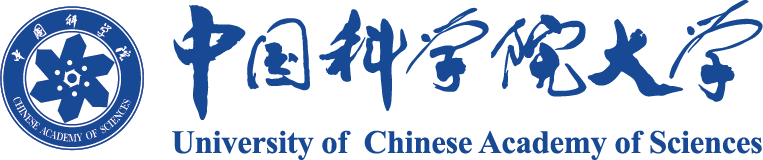 本科生毕业论文（设计）中期考核登记表论文题目                                                         学生姓名               学号                                              指导教师               职称                  导师单位                                                  学位类别                                                          专    业                                                                 学院（系）                                                       填表日期                                                                 中国科学院大学化学学院制毕业论文（设计）中期考核报告题目课题类型课题性质课题来源中期报告摘要：中期报告摘要：中期报告摘要：中期报告摘要：个人小结：个人小结：个人小结：个人小结：个人小结：指导教师意见（工作量是否饱满、进度安排是否合理）：                                     指导教师签名：                                                              年    月    日指导教师意见（工作量是否饱满、进度安排是否合理）：                                     指导教师签名：                                                              年    月    日指导教师意见（工作量是否饱满、进度安排是否合理）：                                     指导教师签名：                                                              年    月    日指导教师意见（工作量是否饱满、进度安排是否合理）：                                     指导教师签名：                                                              年    月    日指导教师意见（工作量是否饱满、进度安排是否合理）：                                     指导教师签名：                                                              年    月    日学院（系）意见：审查结果： □  合格    □  不合格                             学院（系）负责人签名：                                                                年    月    日学院（系）意见：审查结果： □  合格    □  不合格                             学院（系）负责人签名：                                                                年    月    日学院（系）意见：审查结果： □  合格    □  不合格                             学院（系）负责人签名：                                                                年    月    日学院（系）意见：审查结果： □  合格    □  不合格                             学院（系）负责人签名：                                                                年    月    日学院（系）意见：审查结果： □  合格    □  不合格                             学院（系）负责人签名：                                                                年    月    日